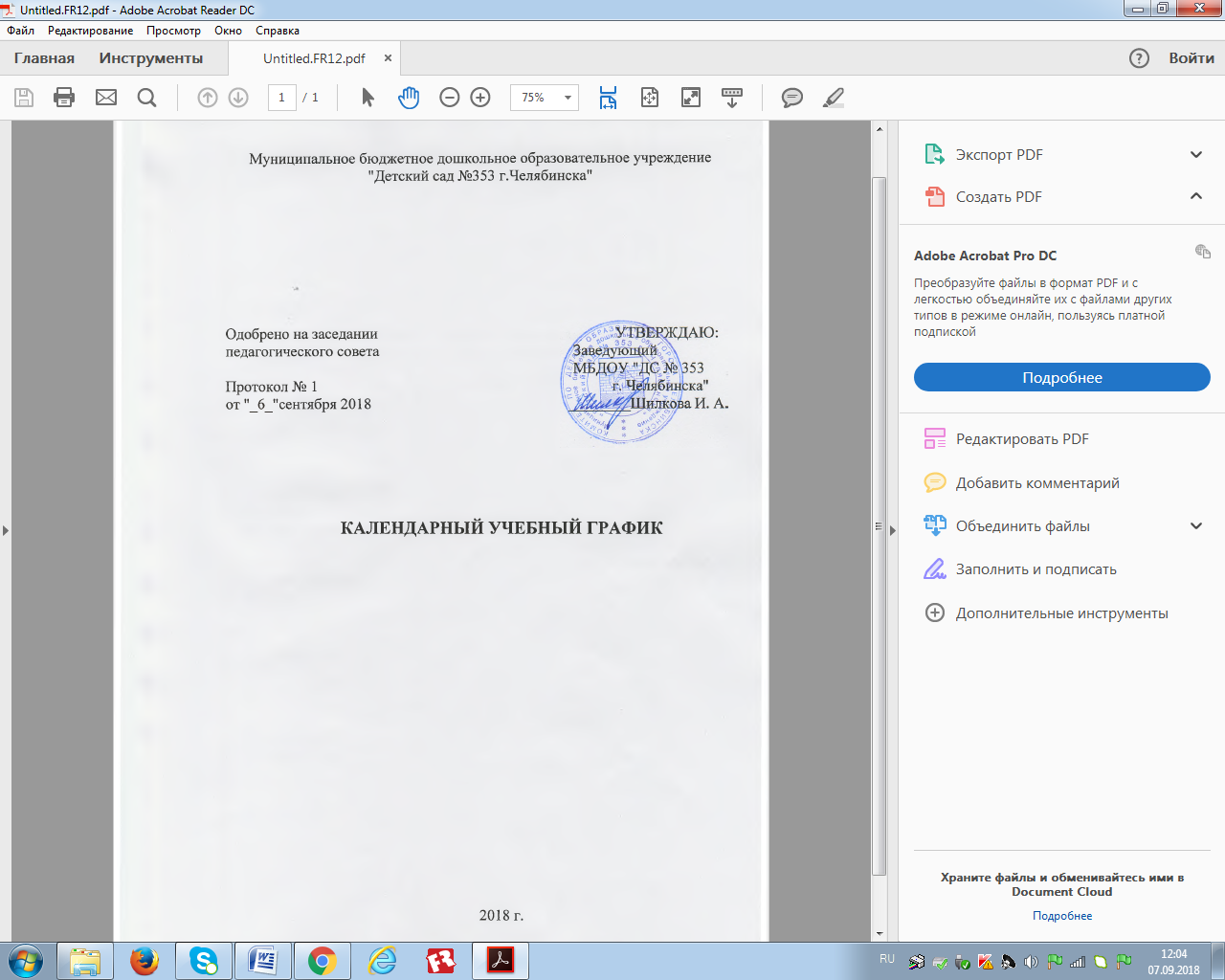 Муниципальное бюджетное дошкольное образовательное учреждение  "Детский сад №353 г.Челябинска"Одобрено на заседании 				                     УТВЕРЖДАЮ:педагогического совета 		            		Заведующий__________ 									МБДОУ "ДС № 353Протокол № 1							          г. Челябинска"от "_6_"сентября 2018				                   ________Шилкова И. А.КАЛЕНДАРНЫЙ УЧЕБНЫЙ ГРАФИК2018 г.Календарный учебный график на 2018-2019 учебный годсентябрьсентябрьсентябрьсентябрьоктябрьоктябрьоктябрьоктябрьноябрьноябрьноябрьноябрьдекабрьдекабрьдекабрьдекабрьдекабрьянварьянварьянварьянварьянварьфевральфевральфевральфевральфевральмартмартмартмартапрельапрельапрельапрельапрельмаймаймаймаймайнедели 3-910-1617-2324-301-78-1415-2122-2829.10-4.115-1112-1819-2526.11-2.123-910-1617-2324.-3 11-67-1314-2021. -2728.01-4.034-1011-1718.02– 24.0225.03-04.034 -104 -1011-1718-2425-3125-311-78-1415-2122-2829.04-5.056-1213-1920-2627.05-02.061АААДУУУУУУУУУУУУРРУУУУУУУУУУУУУУУУУУУУУУ2ДУУУУУУУУУУУУУУУРРУУУУУУУУУУУУУУУУУУУУУУ3ДУУУУУУУУУУУУУУУРРУУУУУУУУУУУУУУУУУУУУУУ4ДУУУУУУУУУУУУУУУРРУУУУУУУУУУУУУУУУУУУУУУиюньиюньиюньиюньиюльиюльиюльиюльавгуставгуставгуставгуставгустнедели3-910-1617-2324 -301-78-1415-2122-2829.07-4.085-1112-1819-2526-311ЛЛЛЛЛЛЛЛЛЛЛЛЛ2ЛЛЛЛЛЛЛЛЛЛЛЛЛ3ЛЛЛЛЛЛЛЛЛЛЛЛЛ4ЛЛЛЛЛЛЛЛЛЛЛЛЛУсловные обозначения:1 – младшая группа2 – средняя группа3 - старшая группа4- подготовительная группаА – адаптация Д – диагностикаУ- проводятся занятия по всем образовательным областям Р- новогодние развлеченияЛ- летне-оздоровительный период (проводятся только занятия по физическому и художественно-эстетическому  развитию)